اختبار أحياء 1 – التعليم الثانوي – ( نظام المسارات ) – ( السنة الأولى المشتركة )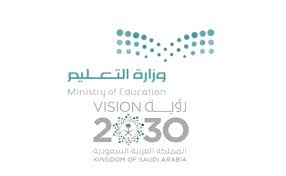 الفصل الأول و الثاني – نموذج أاسم الطالبة :                                                   الرقم :         الشعبة :           الدرجة :             من 15ــــــــــــــــــــــــــــــــــــــــــــــــــــــــــــــــــــــــــــــــــــــــــــــــــــــــــــــــــــــــــــــــــــــــــــــــــــــــــــــــــــــالسؤال الأول : اختاري الإجابة الصحيحة : السؤال الثاني :  ضعي كلمة صح أمام العبارة الصحيحة و كلمة خطأ أمام الخاطئة مما يلي : 1 – من أمثلة المحميات الطبيعية في المملكة محميتا محازة الصيد و الوعول .2 – البكتريا بدائية النوى متشابهة في الشكل و متطلبات الغذاء .السؤال الثالث : املئي الفراغ بما يناسبه : 1 – من خصائص المخلوق الحي .............................. و .............................. .2 - .............................. تنتج عنه مخلوقات حية جديدة و يحافظ على النوع من الانقراض .3 – للعلم قسمان هما العلم .............................. و العلم .............................. .4 – من أمثلة النظريات .............................. و .............................. .5 – توجد 3 فوق ممالك هي .............................. و .............................. و .............................. .6 – تقوم النباتات الخضراء بعملية البناء الضوئي لاحتوائها على .............................. .السؤال الرابع  : اكتبي المصطلح العلمي المناسب  : 1 – العلم الذي يدرس أصل الحياة و تاريخها , تركيب المخلوقات الحية , كيف تقوم بوظائفها , كيف تتفاعل مع بعضها البعض .2 – الطرق التي يستخدمها الباحثون لجمع المعلومات و العثور على إجابات و التوصل إلى نتائج .3 – عبارات تصف ما تدركه حواسنا .4 – وضع الأشياء في مجموعات بناءً على مجموعة من الخصائص .5 – طريقة يستخدمها الباحثون لترتيب المخلوقات الحية من الأكثر شمولاً إلى الأكثر تحديداً .6 – مبلمر قاس يوفر الدعامة لجدر خلايا الفطريات .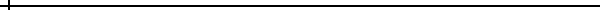 انتهت الأسئلة .. رجائي لكن بالتوفيقإعداد وتنفيذ .. معلمة المادة : أ.ليلى البلوي1 – لتسمية المخلوقات الحية تسميةً علميةً استخدم لينيوس في تصنيفه التسمية . .1 – لتسمية المخلوقات الحية تسميةً علميةً استخدم لينيوس في تصنيفه التسمية . .1 – لتسمية المخلوقات الحية تسميةً علميةً استخدم لينيوس في تصنيفه التسمية . .1 – لتسمية المخلوقات الحية تسميةً علميةً استخدم لينيوس في تصنيفه التسمية . .1 – لتسمية المخلوقات الحية تسميةً علميةً استخدم لينيوس في تصنيفه التسمية . .1 – لتسمية المخلوقات الحية تسميةً علميةً استخدم لينيوس في تصنيفه التسمية . .1 – لتسمية المخلوقات الحية تسميةً علميةً استخدم لينيوس في تصنيفه التسمية . .1 – لتسمية المخلوقات الحية تسميةً علميةً استخدم لينيوس في تصنيفه التسمية . .AالأحاديةBالثنائيةCالثلاثيةالثلاثيةالثلاثية2 – رتب ذات علاقة بعضها ببعض . .2 – رتب ذات علاقة بعضها ببعض . .2 – رتب ذات علاقة بعضها ببعض . .2 – رتب ذات علاقة بعضها ببعض . .2 – رتب ذات علاقة بعضها ببعض . .2 – رتب ذات علاقة بعضها ببعض . .2 – رتب ذات علاقة بعضها ببعض . .2 – رتب ذات علاقة بعضها ببعض . .AالنوعBالجنسCالطائفةDالشعبة3 – مخلوقات حية حقيقية النوى , تكون وحيدة الخلية أو عديدة الخلايا أو على هيئة مستعمرات , ليس لها أعضاء , لا يشبه أحدها الآخر . .3 – مخلوقات حية حقيقية النوى , تكون وحيدة الخلية أو عديدة الخلايا أو على هيئة مستعمرات , ليس لها أعضاء , لا يشبه أحدها الآخر . .3 – مخلوقات حية حقيقية النوى , تكون وحيدة الخلية أو عديدة الخلايا أو على هيئة مستعمرات , ليس لها أعضاء , لا يشبه أحدها الآخر . .3 – مخلوقات حية حقيقية النوى , تكون وحيدة الخلية أو عديدة الخلايا أو على هيئة مستعمرات , ليس لها أعضاء , لا يشبه أحدها الآخر . .3 – مخلوقات حية حقيقية النوى , تكون وحيدة الخلية أو عديدة الخلايا أو على هيئة مستعمرات , ليس لها أعضاء , لا يشبه أحدها الآخر . .3 – مخلوقات حية حقيقية النوى , تكون وحيدة الخلية أو عديدة الخلايا أو على هيئة مستعمرات , ليس لها أعضاء , لا يشبه أحدها الآخر . .3 – مخلوقات حية حقيقية النوى , تكون وحيدة الخلية أو عديدة الخلايا أو على هيئة مستعمرات , ليس لها أعضاء , لا يشبه أحدها الآخر . .3 – مخلوقات حية حقيقية النوى , تكون وحيدة الخلية أو عديدة الخلايا أو على هيئة مستعمرات , ليس لها أعضاء , لا يشبه أحدها الآخر . .AالطلائعياتBالفطرياتCالنباتاتDالحيوانات4 – من أفراد المملكة الحيوانية . .4 – من أفراد المملكة الحيوانية . .4 – من أفراد المملكة الحيوانية . .4 – من أفراد المملكة الحيوانية . .4 – من أفراد المملكة الحيوانية . .4 – من أفراد المملكة الحيوانية . .4 – من أفراد المملكة الحيوانية . .4 – من أفراد المملكة الحيوانية . .Aالهالوك الطفيليBالكمأةCعشب البحرDالمرجان